Indian Institute of Technology Hyderabad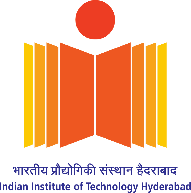 Kandi, Sangareddy-502 285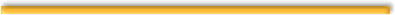 Six-Monthly Report for Ph.D. ScholarsName of the Scholar	: ……………………………  Roll No: ………………………Name of the Supervisor   : …………………………… Department: …………………Ph.D. Topic	: ……………………………….……………………………….Area of Research (max 5 keywords)	: ……………………………….………………………………. Student self-assessment Section: Please add the write up for each of the following points (not more than 3 pages) and attach     sheets.Provide a brief overview of the objectives of your Research work.          [Max 200 words]Please provide the novelty of your Research work.    			     [Max 100 words]Provide a brief assessment of your progress in last six months (you can add the Gantt chart, figures, tables and pictures related to your Research work).	                 [Max 1000 words]Write a brief plan of your Research Work for the next 6 months.     [Max 200 words]Date:Place:Signature of the Scholar					Note: Please email as a pdf file report to the DPGC with a copy to Dept. office, Guide and DC members within 2 weeks of the email notification. It is essential to place it to honorable Guide and take his/her consent before any communication. 